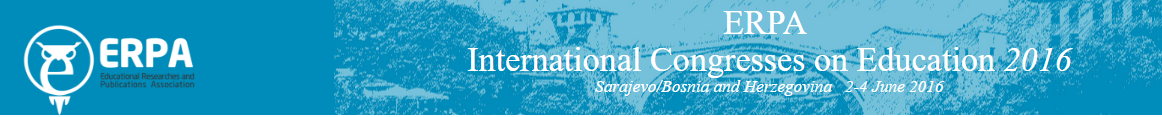 Please Write Here the Title of the Manuscript (Flush Left, Bold 14 pts, Palatino Linotype)Please Write Here Author(s) Name (Flush Left, Bold 12 pts, Palatino Linotype)Please write here author(s) affiliation (flush left, italic, 8 pts, Palatino Linotype) Body text and all the headings will be Palatino Linotype, 10 pts, single spaceFirst Level Heading(Body text starts here)Second Level Heading(Body text starts here)1.1.1 Third level heading.(Body text starts after the heading)1.1.1.1 Fourth level heading.(Body text starts after the heading)Please follow the APA 6 Style strictly in Table(s), Figure(s) and while writing the References. You can also check the style of articles published in the ERPA 2015 book of full texts. Please use WS Word 2007 or later versions while uploading your articles.Abstract
Keywords:
